Questions
Q1.
 (a)   Write these numbers in order of size.Start with the smallest number.52     102     25     120     55


...........................................................(1)(b)   Write these numbers in order of size.Start with the smallest number.6     −2     0     −5     3


...........................................................(1)(c)   Write these numbers in order of size.Start with the smallest number.0.63     0.633     0.603     0.6     0.06


...........................................................(1)(Total for Question is 3 marks)Q2.
 Write 2148 correct to the nearest 100




...........................................................(Total for question = 1 mark)Q3.
(a) Write the number seven thousand and twenty five in figures.      ..............................................................................................................................................(1)(b) Write the number 9450 in words.      ..............................................................................................................................................(1)(c) Write the number 28.75 to the nearest whole number.      ..............................................................................................................................................(1)(d) Write the number 7380 to the nearest thousand.      ..............................................................................................................................................(1)(Total for Question is 4 marks)Q4.
 The table shows the heights of six mountains.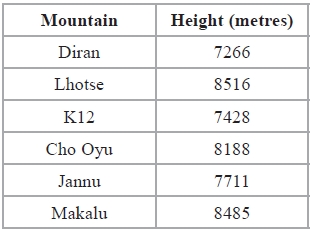 
(a)   Write down the name of the highest of these mountains.

...........................................................(1)
(b)   Write the number 8188 to the nearest hundred.

...........................................................(1)
(c)   Write the number 7428 in words.

 ............................................................................................................................................. (1)
The mountain K3 is eight thousand and fifty one metres high.(d)   Write the number eight thousand and fifty one in figures.

...........................................................(1)(Total for Question is 4 marks)Q5.
The table shows the temperature every four hours one day in December.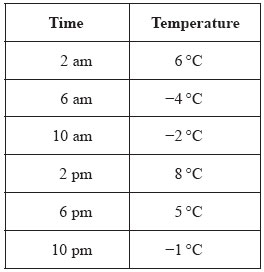 (a) Write down the time with the lowest temperature.      ..............................................................................................................................................(1)(b) Work out the difference between the temperature at 2 pm and the temperature at 6 pm.      ..............................................................................................................................................(1)Between 10 pm and midnight the temperature goes down 5°C.(c) Work out the temperature at midnight.      ..............................................................................................................................................(2)(Total for Question is 4 marks)Q6.
 Write 4.4354 correct to 2 decimal places.




...........................................................(Total for question is 1 mark)Q7.
(a) Write 5643 to the nearest hundred.      ..............................................................................................................................................(1)(b) Write 197 768 to the nearest thousand.      ..............................................................................................................................................(1)(Total for Question is 2 marks)Q8.
 28569 people watch a football match.(a) Write 28569 to the nearest hundred.


...........................................................(1)(b) Write down the value of the 2 in the number 28569


...........................................................(1)5619 of the 28569 people are female.(c) Work out the number of males.





...........................................................(1)(Total for Question is 3 marks)Q9.
 Work out the number that is halfway between 2.9 and 3.6





...........................................................
(Total for Question is 1 mark)Q10.
 Sally uses her van to deliver boxes to shops. 
She can put a maximum weight of 450 kg in the van.Sally has to deliver 50 boxes to a shop. 
Each box has a weight of 30 kg.Work out the least number of times Sally has to drive to the shop to deliver all 50 boxes. 
You must show all your working.

















...........................................................
(Total for Question is 3 marks)Q11.
 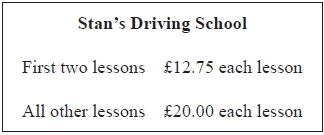 
Alex has 5 lessons with Stan's Driving School.(a)   Work out the total cost.





£ ...........................................................(2)
Leah has some lessons with Stan's Driving School. 
The total cost of the lessons is £305.50(b)   Work out how many lessons Leah has.








...........................................................(3)
(Total for Question is 5 marks)Q12.
 Jayne writes down the following3.4 × 5.3 = 180.2Without doing the exact calculation, explain why Jayne's answer cannot be correct. .............................................................................................................................................  ............................................................................................................................................. (Total for question is 1 mark)	Name: _______________________________________________ Foundation Unit 1a–b topic testDate:Time: 35 minutes Total marks available: 32 Total marks achieved: ______ 